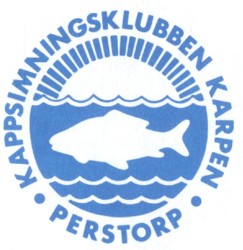 Strykningar:	Senast 08.00 				Strykningar via mail till info@kkkarpen.com går att göra fram tom 				5 juni 20.00.			Insim:			Fm 07:45-08:50              	Em 14:00-14:55Start:			Fm 09.00 		Em: 15:00
Tekniskt möte:	08.15.Antal banor:	Vi kommer att köra tävlingen på 6 banor.Mat:			Matbiljetter kommer att säljas under dagenKiosk:                    	KK Karpen kommer att ha försäljning under dagen.Vi kommer även att grilla korv alt. hamburgare under tävlingsdagenBadkläder från Head: försäljning hela dagen.Pris: till de 3 främsta i varje gren. Samt enligt inbjudan.Paus:  15 min efter gren 10 och efter gren 31Extralopp: Eftersom det står i inbjudan grenfil att det är 50 m fjärl i klassen 12-13 år så kommer den att simmas som ett extralopp.Övriga tas upp som ev önskemål vid tekniska mötet. Besök gärna KK Karpens hemsida www.kkkarpen.com här finns startlista. Upplysningar/förfrågningar/telefon under tävlingsdagarna:            info@kkkarpen.com eller tel.  070 2376223	Välkomna till Perstorp 6 juni !!!						